Аналіз опитування викладачів, які працюють на РВО «бакалавр» ОП «Спеціальна освіта»Анкета включала 66 питань щодо організації освітнього процесу на РВО «бакалавр» ОП «Спеціальна освіта». В опитуванні взяли участь 21 викладач.Перелік питань:Моя кафедра визнає цінність якісної освітиЯ ніколи не дискриміную студентівМій університет має публічно оприлюднену стратегію, політику та процедури щодо забезпечення якості освітиУ мене є можливість робити свій внесок у забезпечення якості освітиМій університет відслідковує шляхом моніторингу якість освіти, яка надається студентамМоя кафедра належним чином готує студентів до сучасної кар’єриМій університет поважає академічну доброчесність та свободу і пильнує академічне шахрайство У моєму університеті діє Кодекс доброчесності, що ефективно виконуєтьсяКомпоненти освітньої програми моєї кафедри визначають чіткі та передбачувані результати навчанняКомпоненти освітньої програми моєї кафедри розробляються із залученням викладачівКомпоненти освітньої програми моєї кафедри включають добре структуровані і доречні можливості для стажування студентівМій університет поважає і визнає розмаїття студентів, а також їхні культурні та особисті потребиВ моєму університеті є гнучкість у навчанніЯ надаю студентам детальні зворотні відгуки про їхню роботу та успішністьЯ надаю ці відгуки швидкоЦі відгуки мають на меті прояснити ті речі, які студенти не зрозуміли Я вживаю всі доступні заходи, щоб мої заняття були цікавими та стимулювали розвиток інтелекту та критичного мислення у студентівМій університет надає студентам можливість оскаржити результати мого оцінювання, що видаються їм неправильними чи несправедливимиМій університет має дієві офіційні процедури для розгляду скарг студентівВзаємоповага у відношенні студент - викладач заохочується у моєму університетіПід час моїх занять регулярно мають місце дискусії, що змушують замислитись Мій університет підтримує гнучкість у навчанні та визнає можливість здобуття неформальної освітиМій університет заохочує автономію студентів і одночасно забезпечує наставництво та підтримку збоку викладачівЯ знаю сучасні методи тестування й оцінювання, а також кваліфікований належним чином для того, щоб оцінювати успішність студентівЯ оцінюю успішність студентів на основі завчасно оприлюднених методів та критеріїв оцінюванняДе можливо, я оцінюю успішність студентів із залученням щонайменше ще одного екзаменатораСтуденти регулярно добре підготовлені до моїх занятьДе можливо, кафедра здійснювала оцінку успішності у навчанні із залученням більше, ніж одного екзаменатора Студенти на моїх заняттях регулярно ставлять запитання, що стимулюють дискусію і змушують замислитисьПроцес зарахування до мого університету є прозорим,об’єктивним та ґрунтується на основі індивідуального рівня знань абітурієнтів В моєму університеті діють всі необхідні правила зарахування, переведення, визнання та атестації студентівМетоди оцінювання та критерії виставлення балів на кафедрі є об’єктивними та справедливими Я висококваліфікований та компетентний викладач Я добре організований та завжди підготовлений до занять У мене є офіційна можливість оцінювати власну професійну успішністьЯ доступний(а) і студенти можуть контактувати зі мною за потребиЯ регулярно застосовую різноманітні методики викладання для забезпечення ефективності навчання Я використовую методи навчання, засновані на вирішенні проблем, а також в повній мірі даю можливість студентам практикуватись у використанні теоретичних знань Я вміло та чітко пояснюю ключові поняття студентамЯ з ентузіазмом ставлюсь до всіх предметів, які викладаюЯ отримую допомогу від університету щодо розвитку моїх професійних навичок Мій університет дотримується чесних, прозорих та справедливих правил відбору працівників та умов працевлаштування, що визнають важливість викладанняУніверситет заохочує мій професійний розвитокМій університет заохочує наукову діяльність для посилення зв’язку між освітою та наукоюУніверситет заохочує мене впроваджувати інновації у методах викладання та використовувати нові технологіїЯ маю можливість використовувати мультимедійні технології в процесі викладанняМоя академічна кар’єра залежить передусім від моєї успішності як науковця та викладачаЯ надаю студентам достатньо підтримки і корисних порадСтуденти отримують від мене якісні поради, коли їм потрібно зробити вибір щодо навчанняНавчальні ресурси, необхідні для вивчення матеріалу, є постійно доступними для студентівУніверситет надає мені стабільний доступ до мережі Інтернет та інших баз даних для пошуку необхідних матеріалів Мій університет добре організував освітній процес і ефективно адмініструє навчальні ресурсиРозклад моїх занять є ефективним і зручнимПід час будь-яких змін у моєму навчальному курсі чи у викладанні ефективно використовується комунікація між студентами та інститутомЯ маю доступ до важливої інформації і даних щодо моїх навчальних курсів та студентів,яким я викладаюМій університет має та використовує ключові показники ефективності своєї роботиМій університет збирає інформацію про рівень задоволеності студентів освітніми програмамиМій університет регулярно оприлюднює актуальну, неупереджену та об’єктивну інформацію про зміни та діяльність, що впливають на освітній процесІнформація, що оприлюднюється моїм університетом, включає критерії відбору на освітні програми, заплановані результати навчання на цих програмах, методи викладання, навчання та оцінювання, а також прохідні бали Мій університет оприлюднює інформацію і сприяє працевлаштуванню своїх випускниківОсвітні програми на моїй кафедрі регулярно переглядаються із залученням студентів та інших зацікавлених осіб Я заохочую студентів давати відгуки на мої заняттяУ мене є можливість брати участь у розробці та перегляді навчального плану освітньої програми Мій університет на регулярній основі проходить зовнішнє оцінювання процесів забезпечення якості освіти Мій університет сприяє проведенню внутрішнього оцінювання якості освіти перед проходженням кожного зовнішнього оцінюванняВисловіть Ваші пропозиції та побажання щодо удосконалення системи якості освіти на Вашій освітній програмі та в університетіРезультати опитування: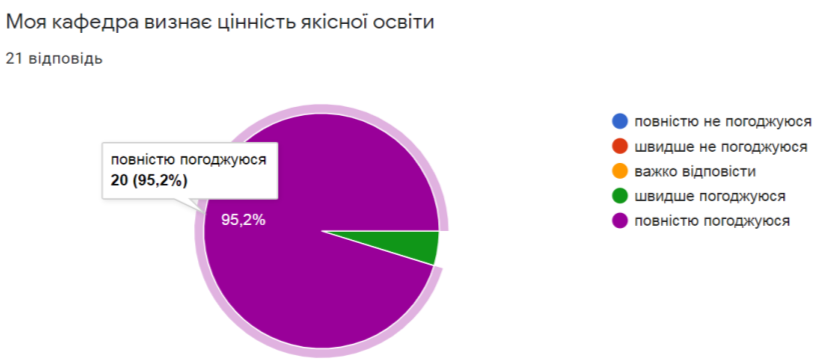 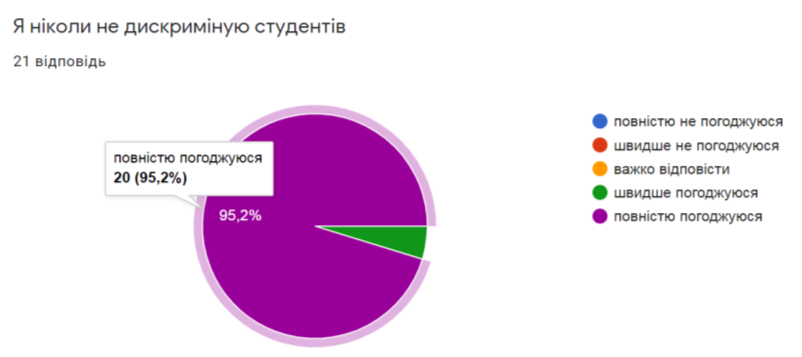 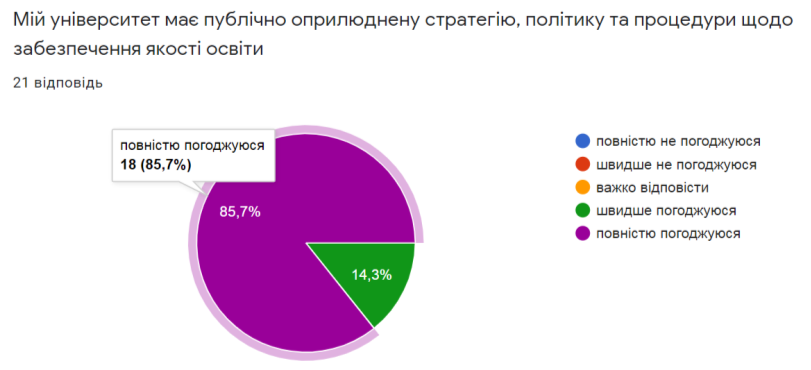 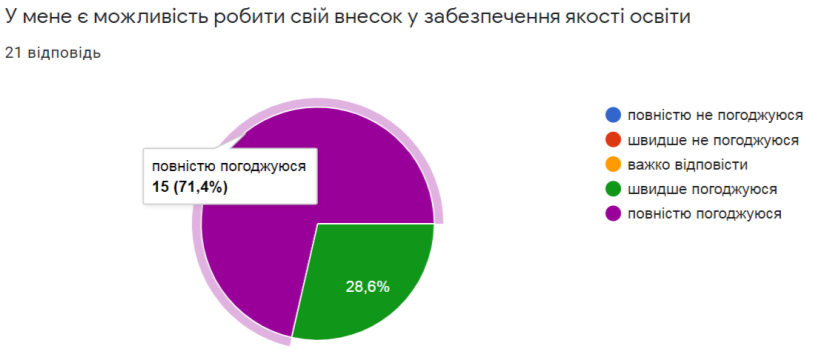 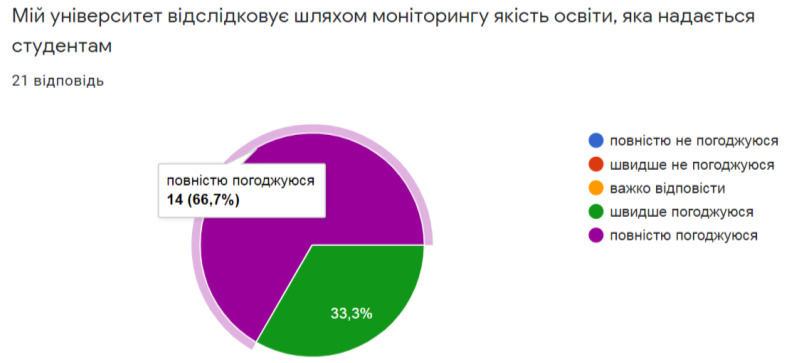 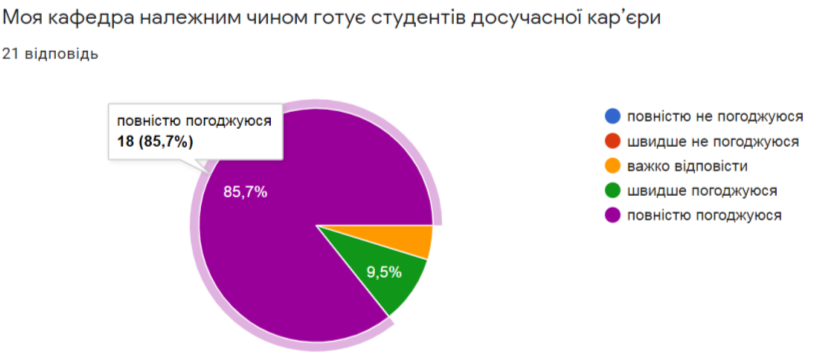 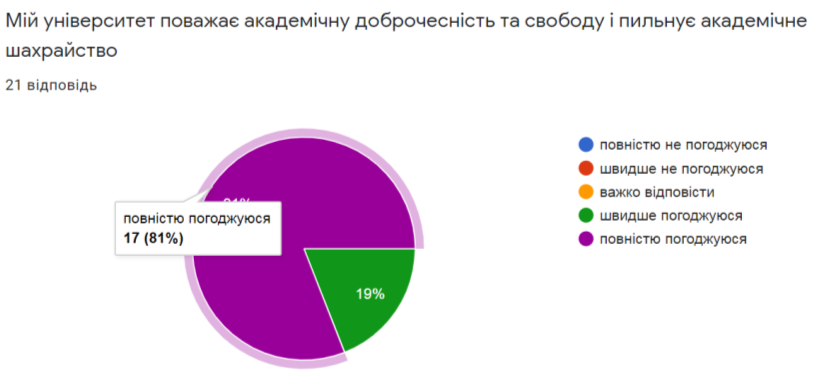 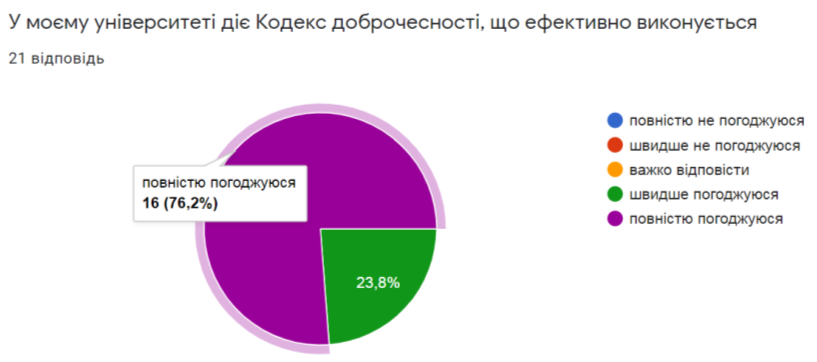 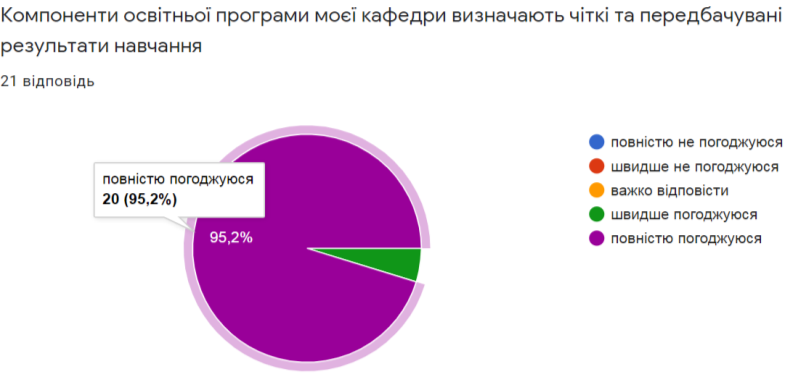 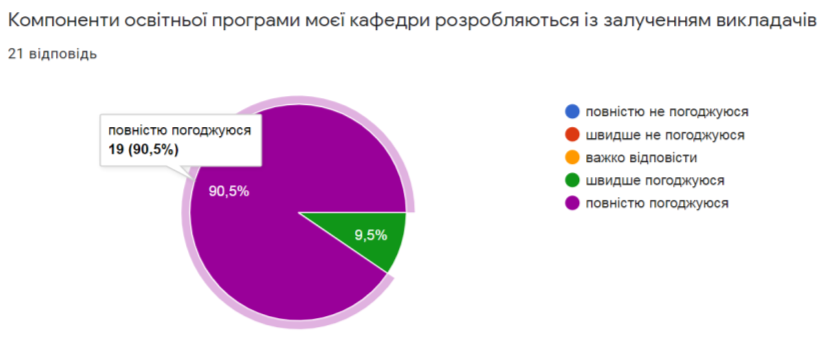 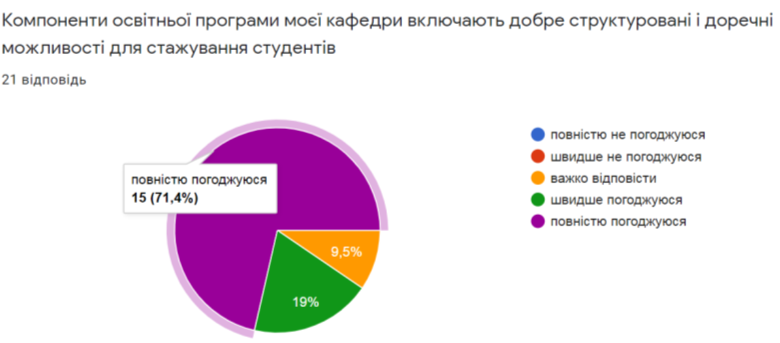 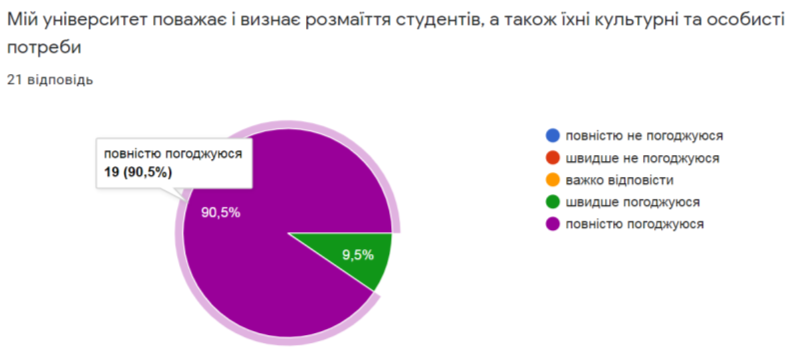 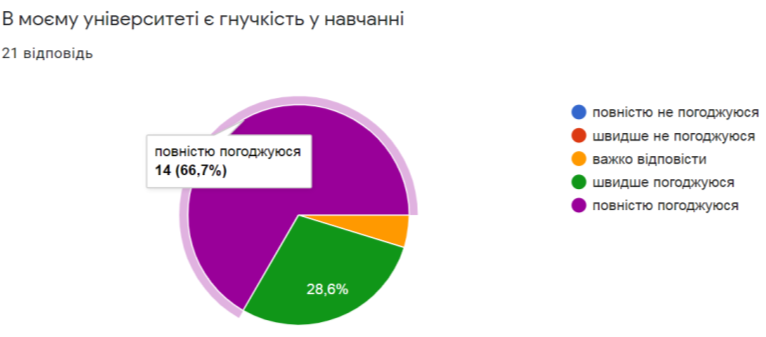 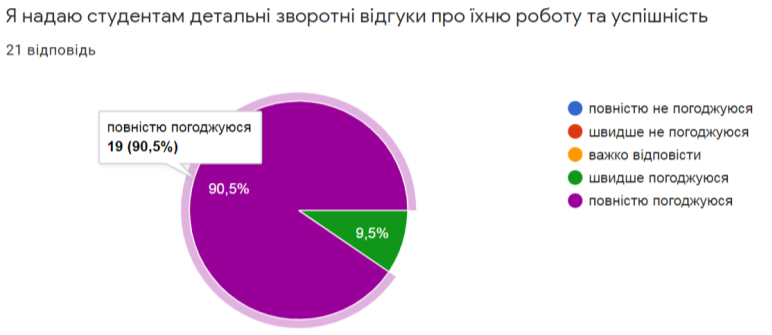 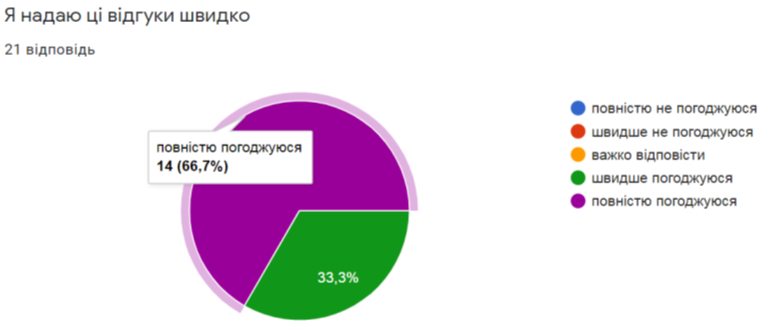 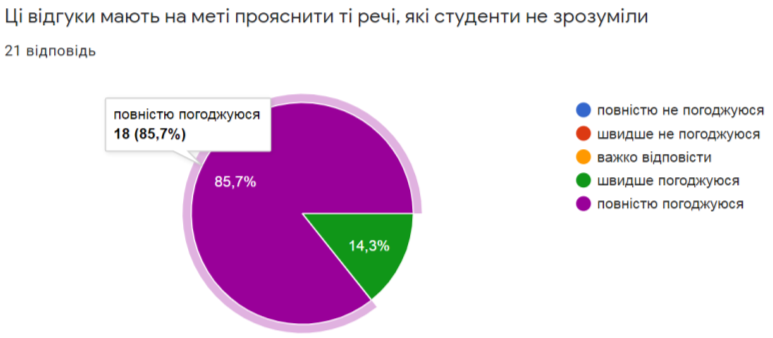 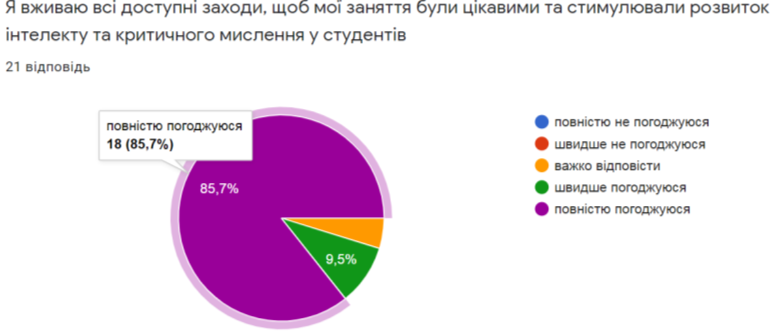 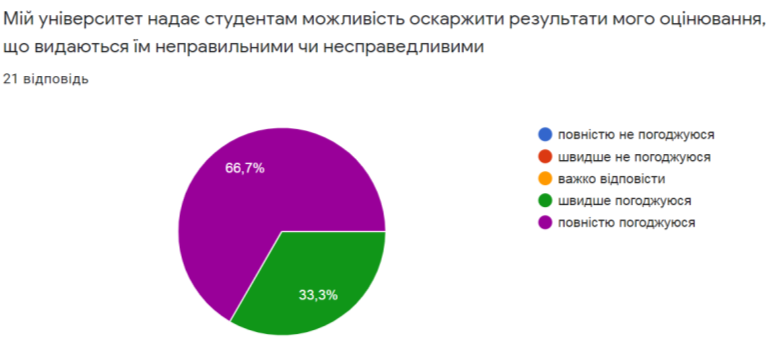 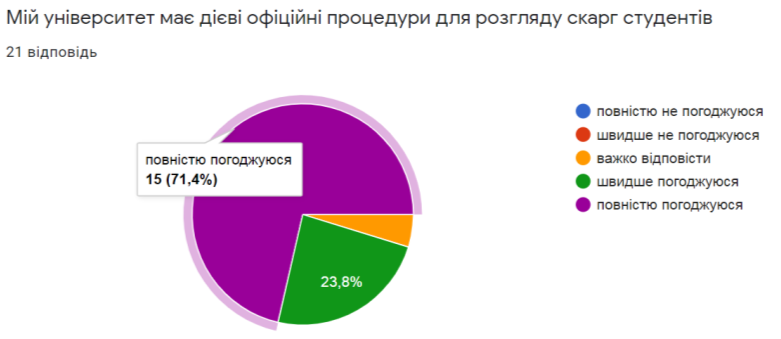 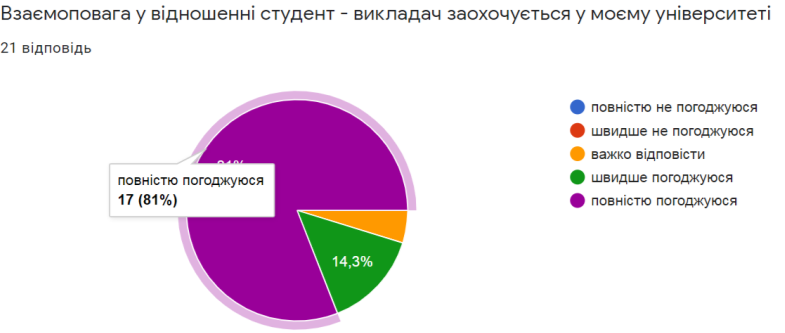 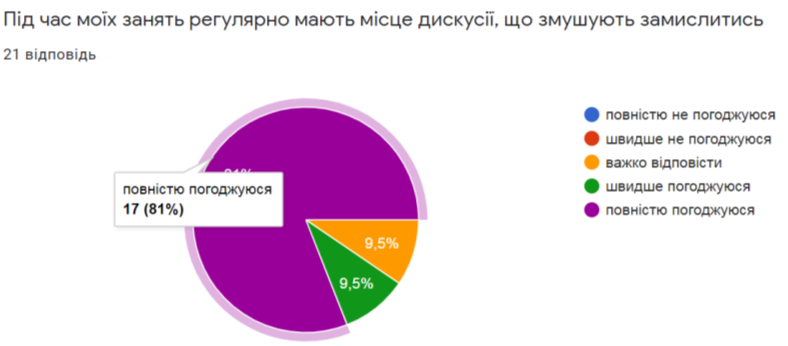 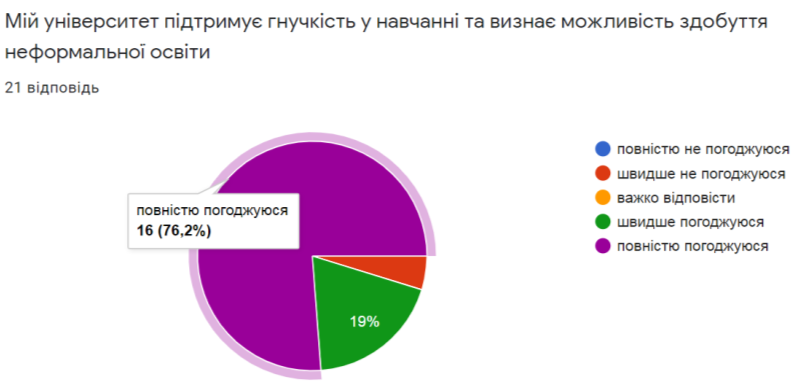 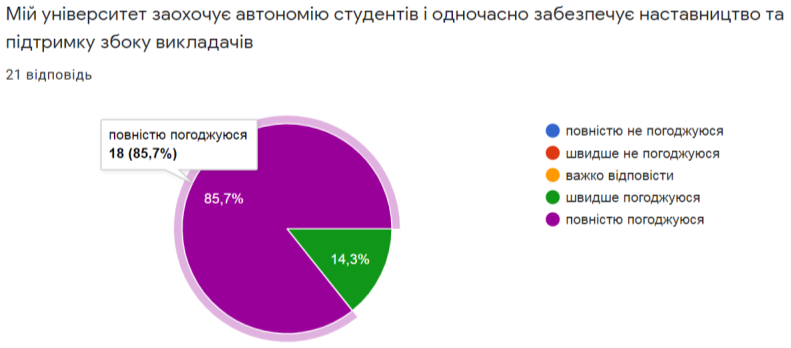 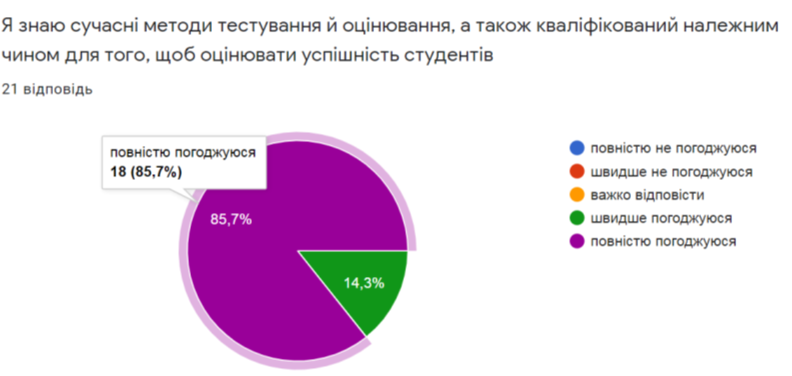 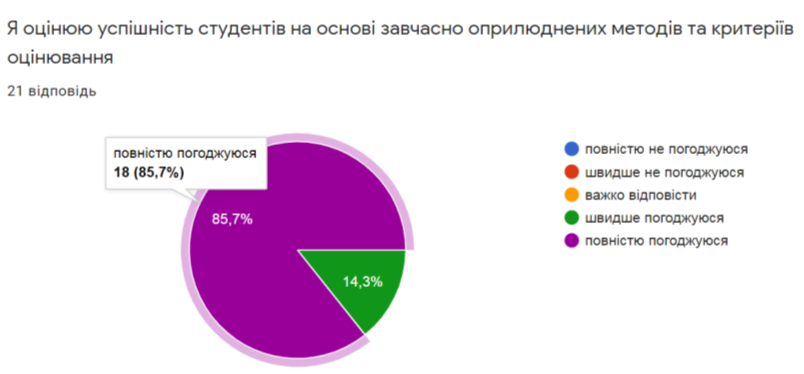 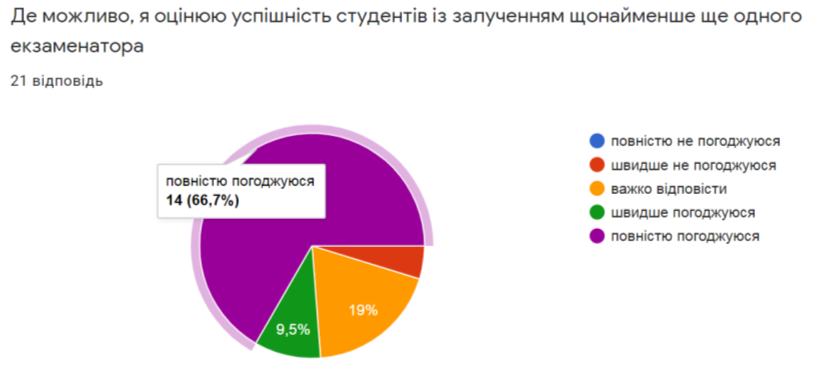 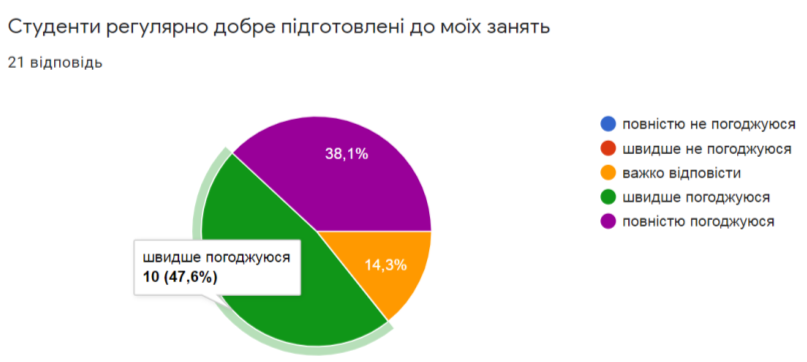 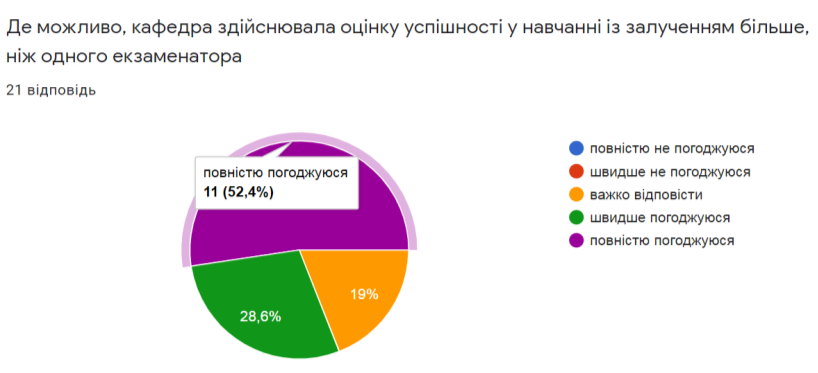 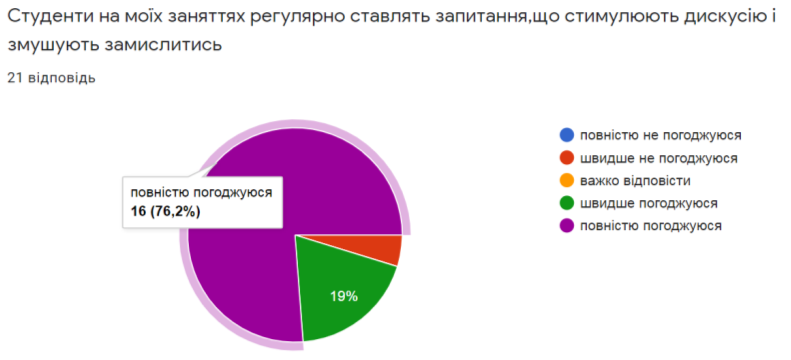 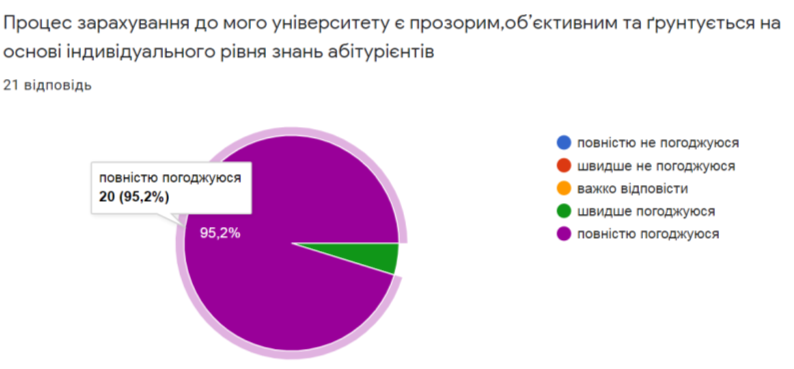 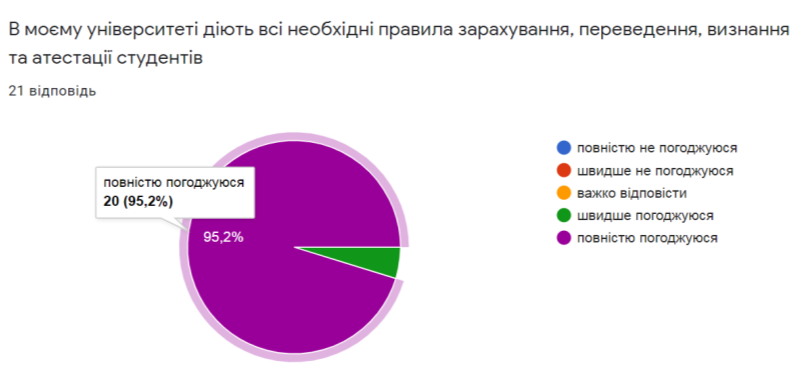 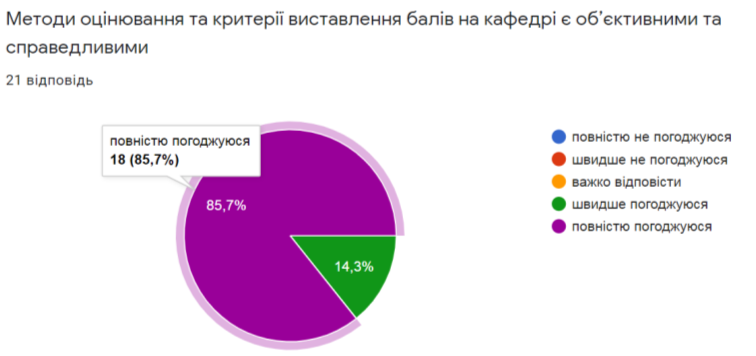 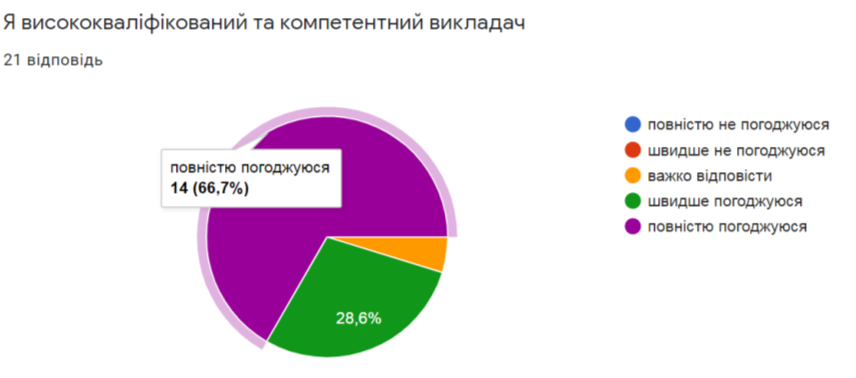 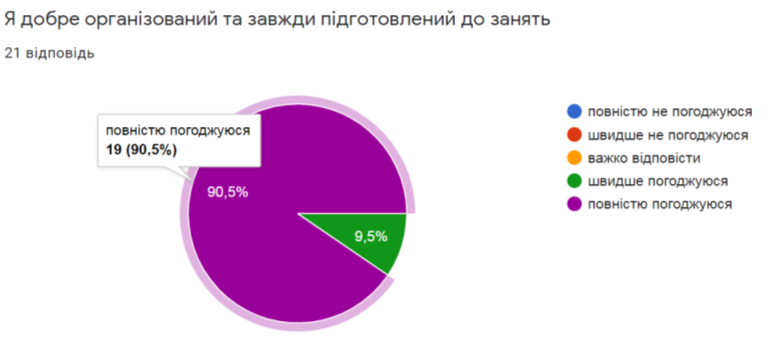 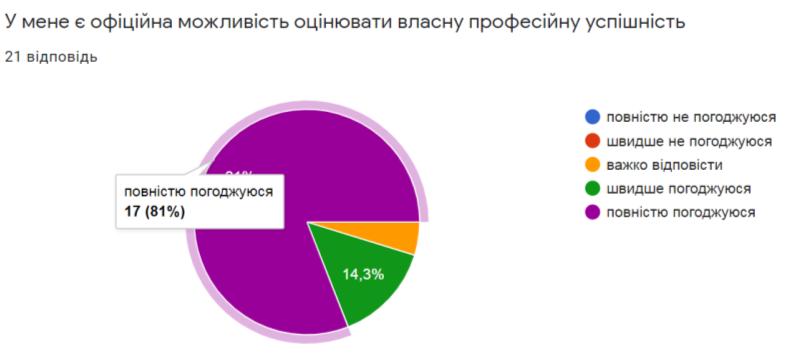 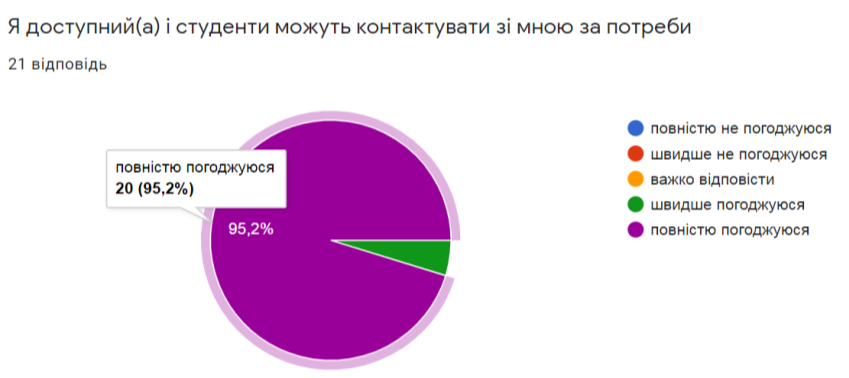 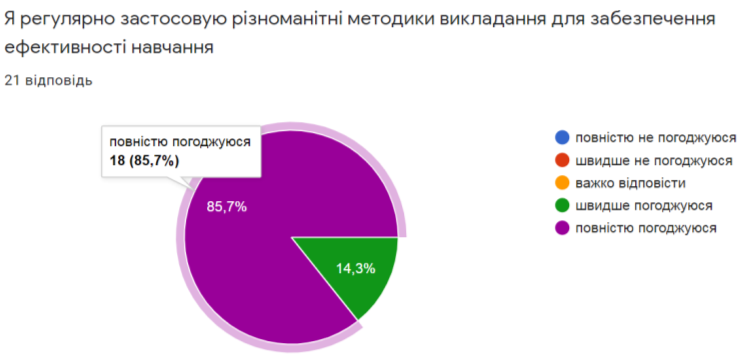 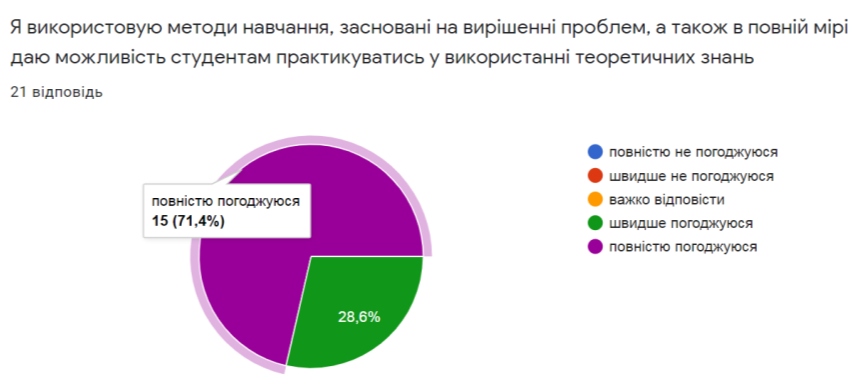 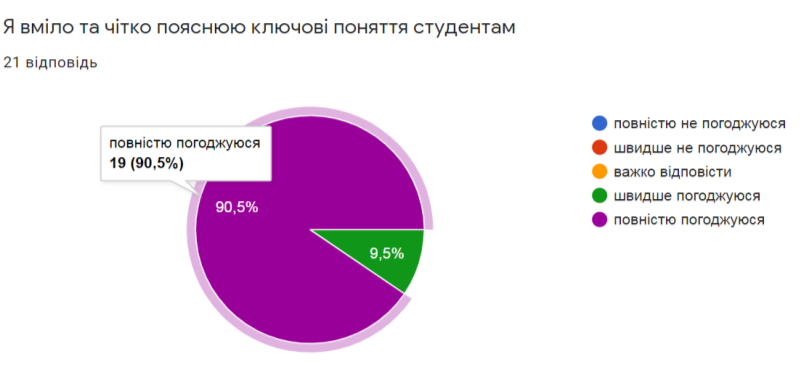 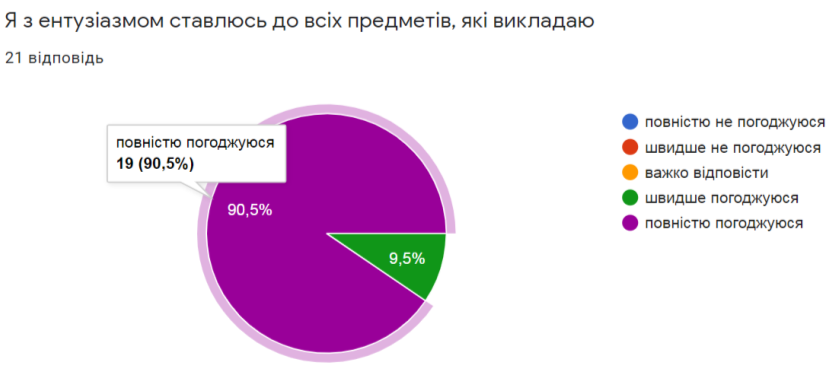 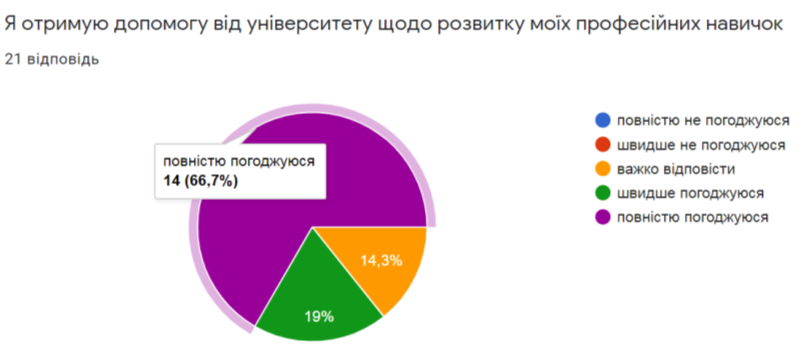 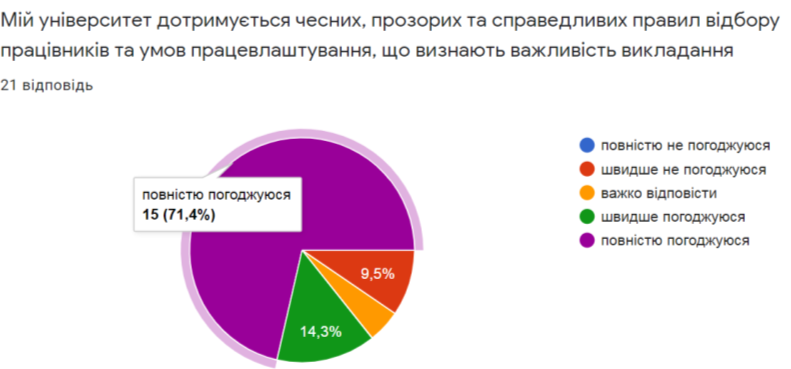 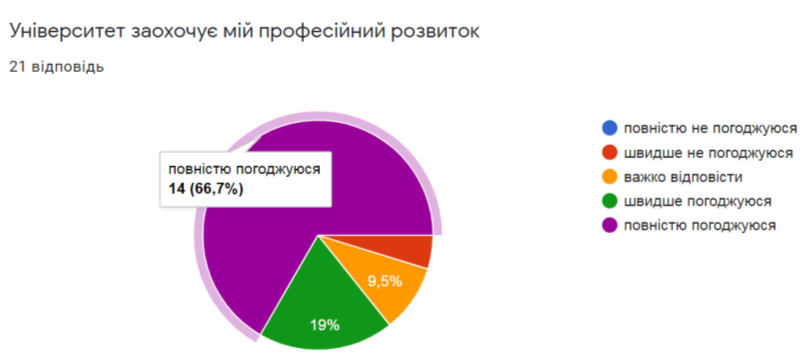 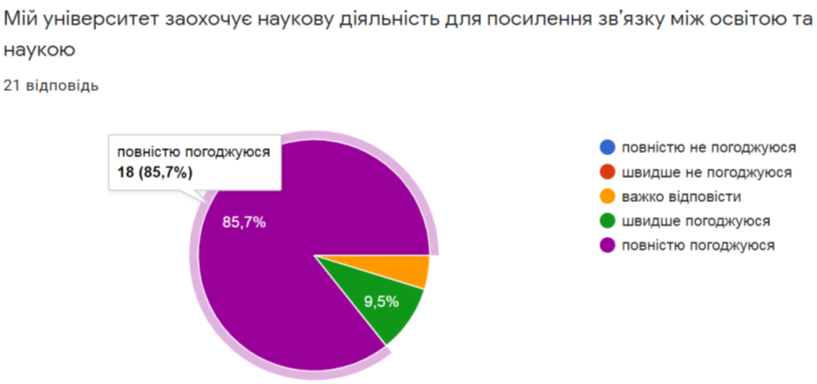 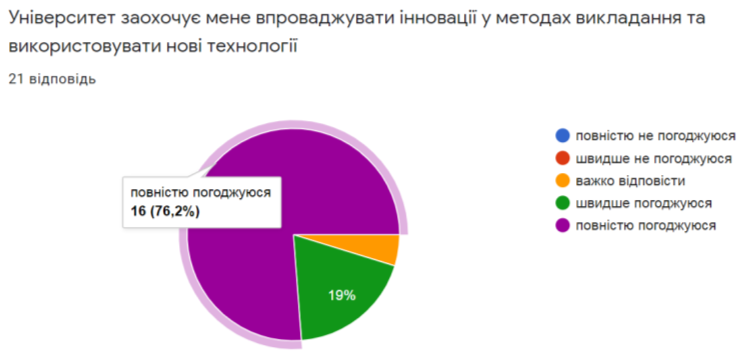 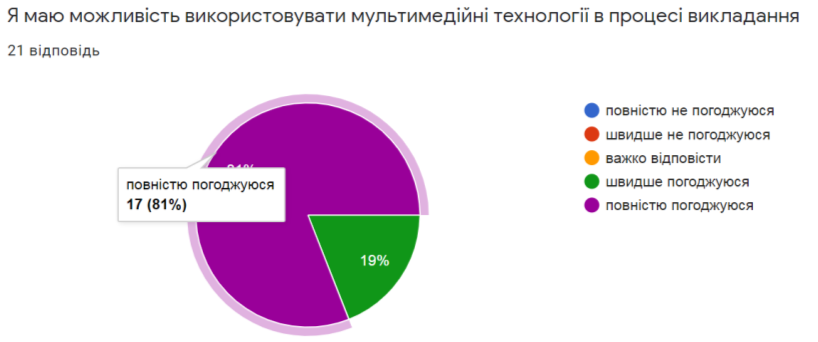 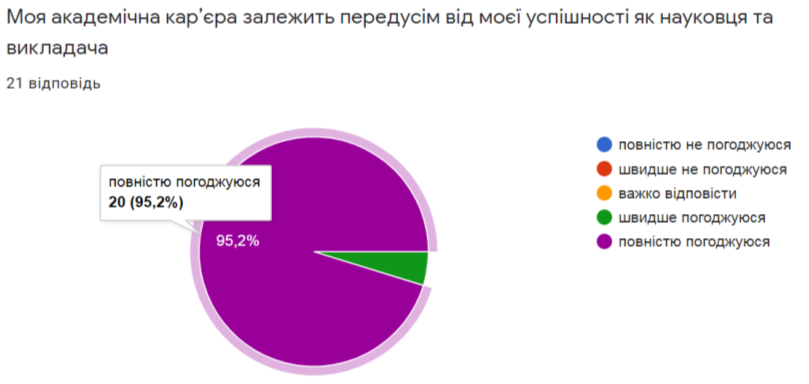 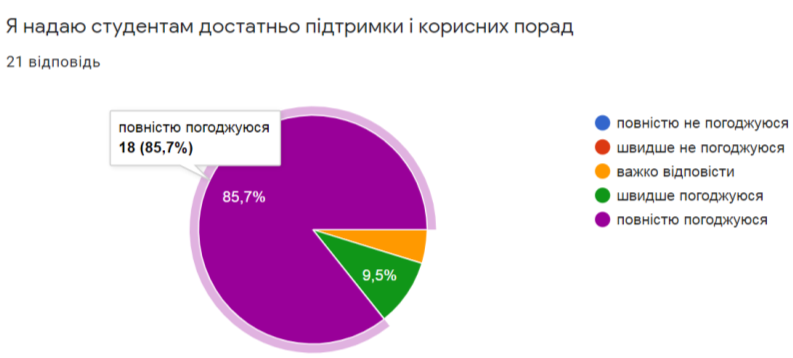 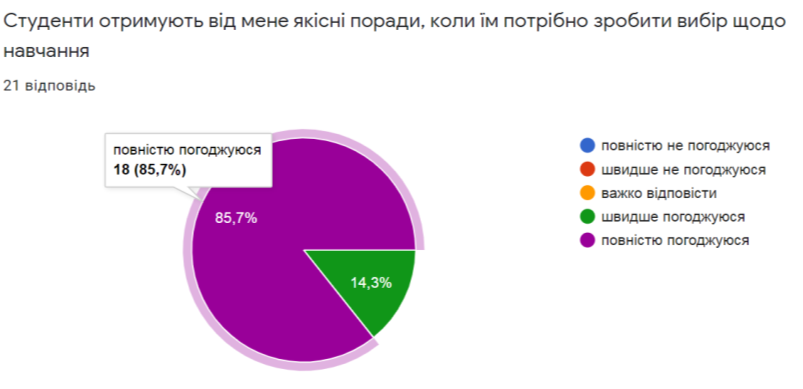 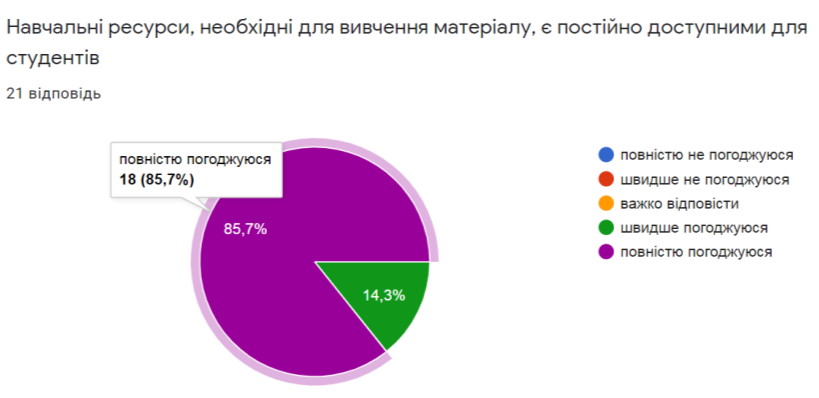 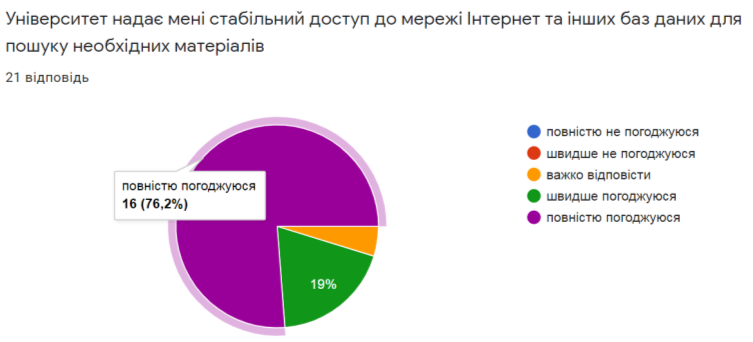 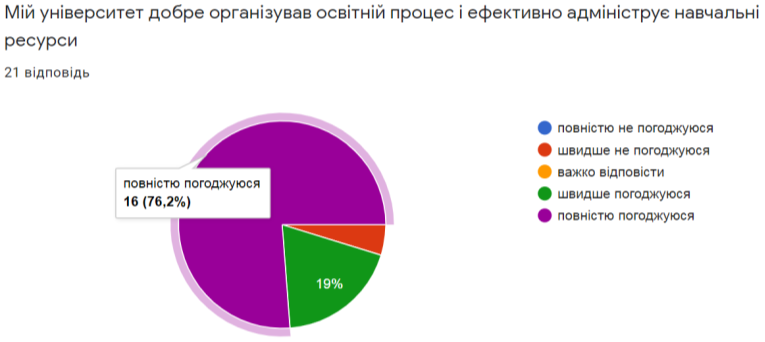 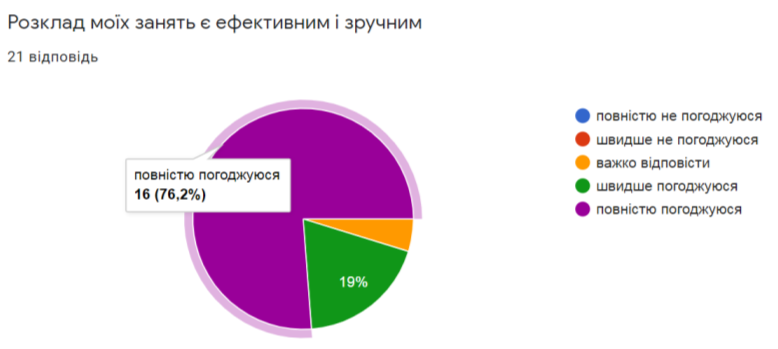 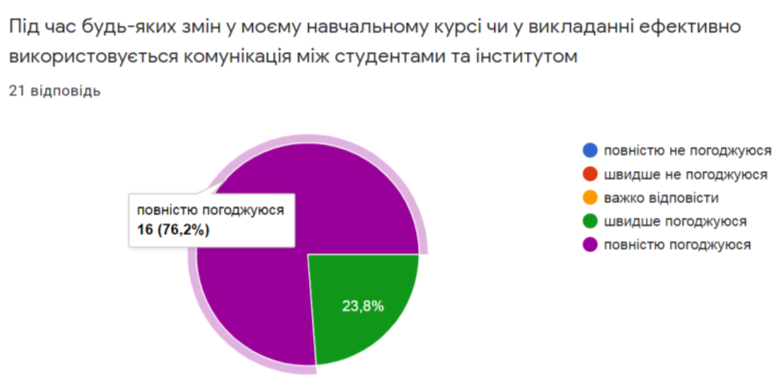 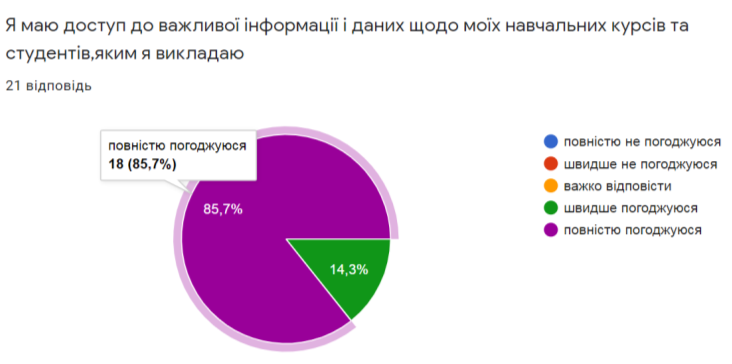 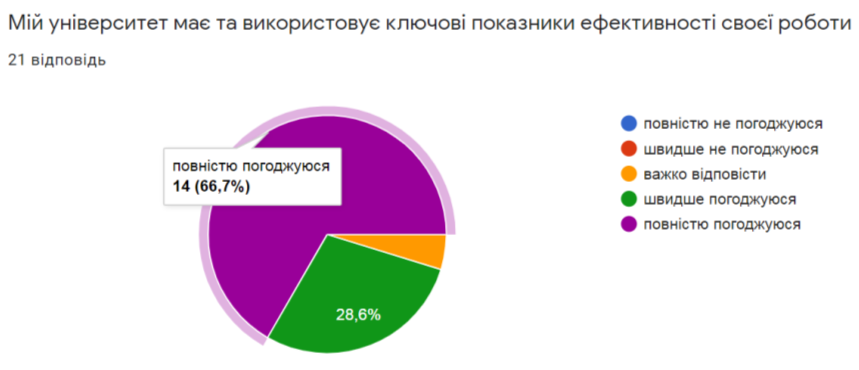 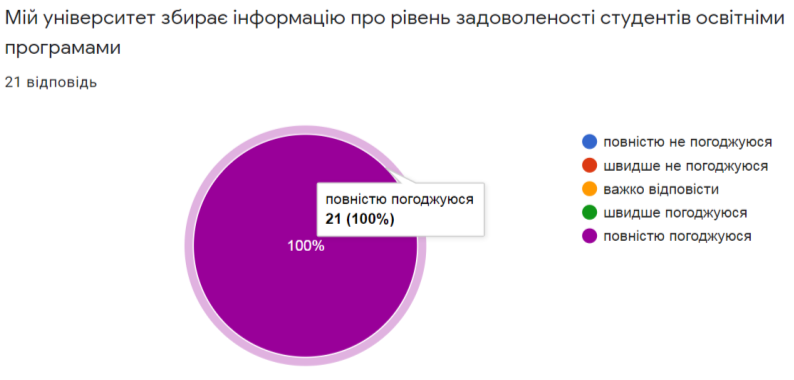 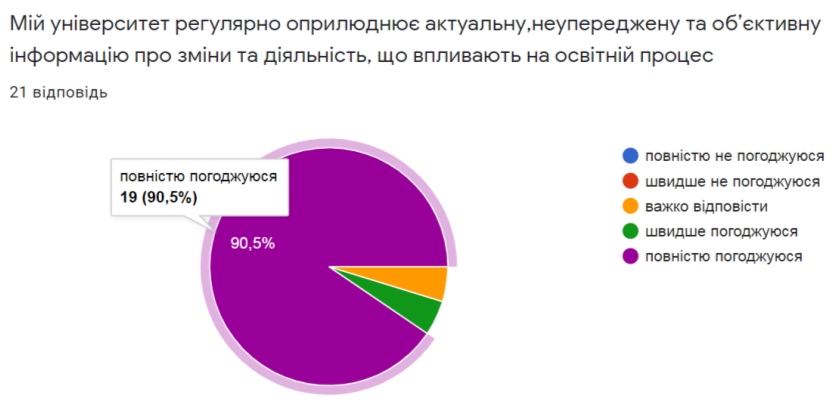 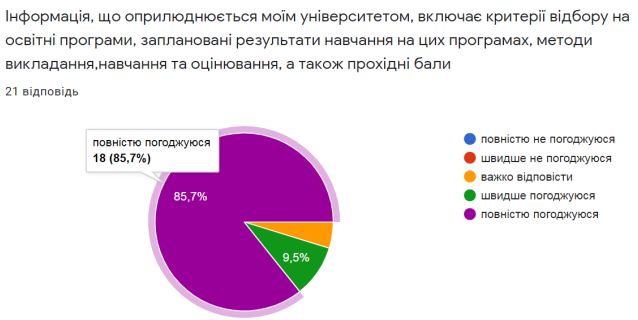 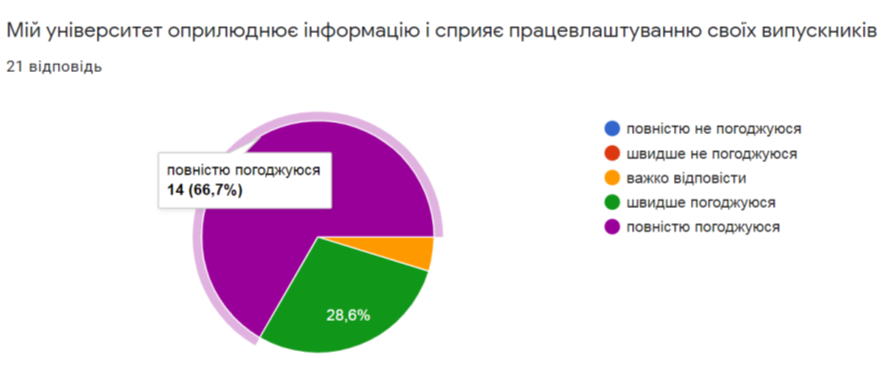 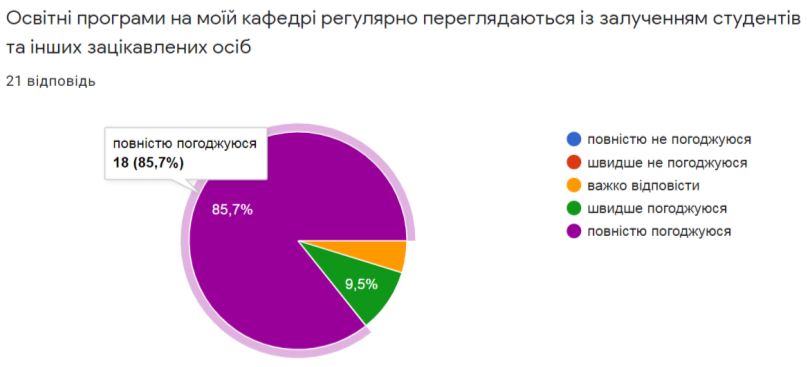 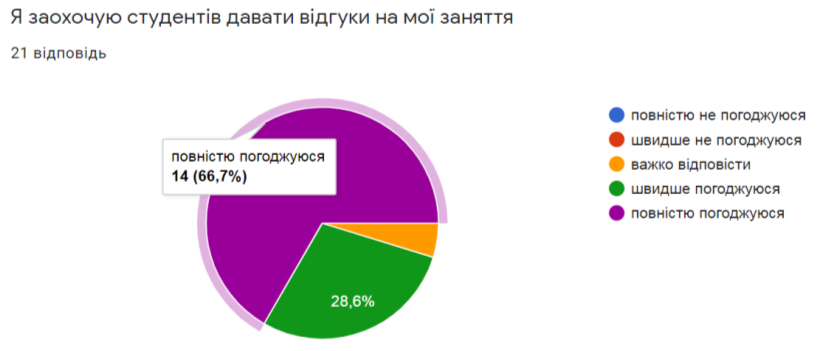 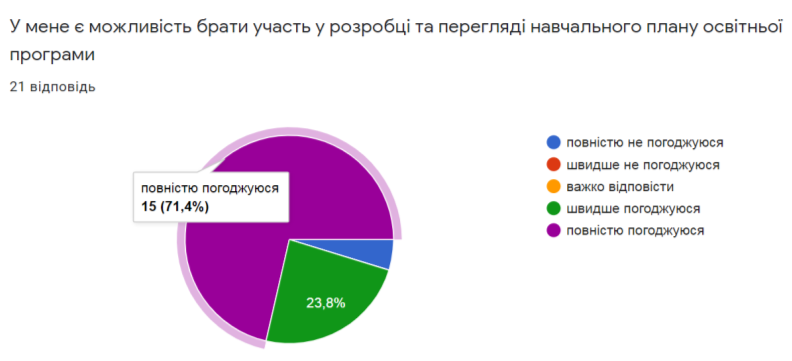 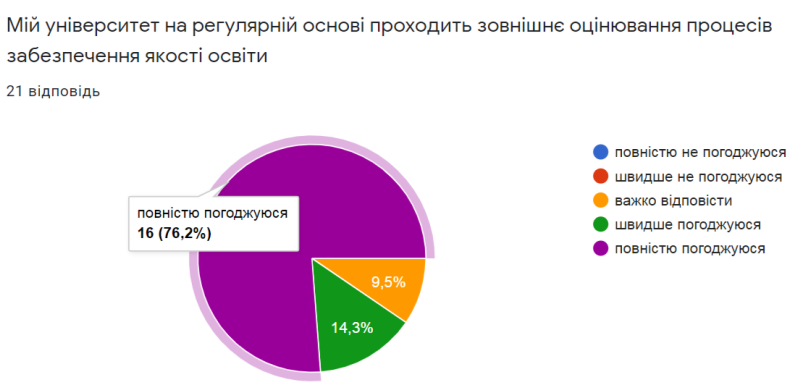 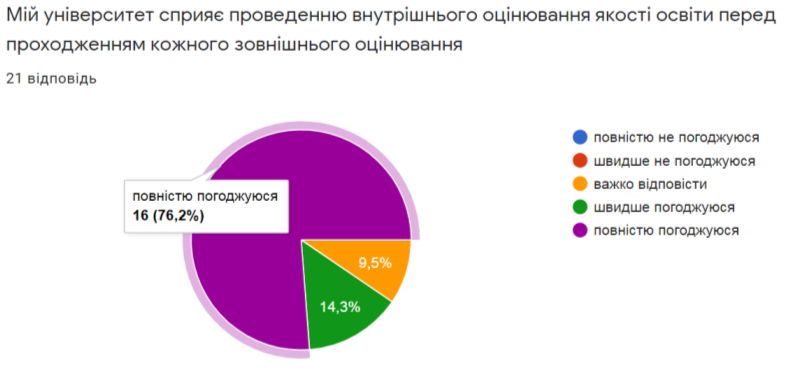 Як видно з діаграм, абсолютна більшість викладачів погоджуються (повністю, або швидше) з тим, що на РВО «бакалавр» ОП «Спеціальна освіта» добре організований сучасний освітній процес, надаються якісні послуги навчання, забезпечена участь у розробці навчальних планів, є можливість професійного зростання.Пропозиції щодо удосконалення системи якості освіти включають необхідність забезпечення більшої годин практики, самостійної роботи, волонтерської діяльності та співпраці з іноземною спільнотою, а побажання постійно вдосконалюватися. Висловіть Ваші пропозиції та побажання щодо удосконалення системи якості освіти на Вашій освітній програмі та в університеті+Не зупинятися, бо меж досконалості немає:)Розширення можливостей долучення до світової наукової спільноти шляхом сприяння, у тому числі фінансового, участі у міжнародних заходах, оприлюднення наукових досягнень у міжнародних виданнях.НемаєаБільше практичних занять!Вважаю, діяльність кафедри на належному рівні1.Для вдосконалення системи освіти необхідно збільшити кількість аудиторних годин, хоча б на початкових (1-3) курсах бакалаврату. 2. Планувати повне навантаження для викладача (згідно ОП) у малокомплектних групах. 3.Заборонити вилучати з ОП нормативні дисципліни гуманітарного циклу (філософію, історію української культури) 4.Повернути в ОП соціогуманітарні навчальні дисципліни (соціологію, етику, естетику, релігієзнавство).якісна вища освіта-це середовище, де здобувач освіти вмовтивовано навчається у найбільш наближеній практичній площині, або коли теорія підкріплена практикоюУніверситет успішно працює над удосконаленням якості вищої освітиподалати пандеміюМи робимо усе можливе і не можливе, щоб якість освіти за освітніми програмами була кращою, вдосконалювалася: переглядаємо щорічно програми, підвищуємо кваліфікацію, залучаємо фахівців-практиків і науковців, комунікуємо зі студентами і випускниками.Система якості освіти на освітній програмі "Спеціальна освіта" організована належним чином і відповідає вимогам.більше самостійної роботи студентівНадати можливість студентам вибирати форму проведення занять з вивчаємого курсу та критерії успішності навчання.Ефективна освіта - ефективна країна і навпаки. Так ж? ;-) Багатьом державним інституціям бракує досвіду свободи, альтернативності і природної тяглості традиціїПроведення кафедрального методичного семінаруДолучення здобувачів до волонтерської діяльностіХотілось би, щоб університет ще більше надавав уваги вивченню англійськоі мовиОсвітня програма відповідає вимогам МОНУ та сприятиме майбутньому працевлаштуванню випускників. Програма досить цікава та несе в собі нові підходи до отримання фахових знань студентами.